Course Outline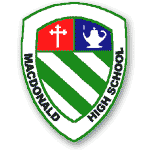            	FINANCIAL EDUCATION 502      Cycle 2 Year 3Teacher:	Mr. T DuckworthE-mail:	educkworth@lbpearson.caWebsite:	tduckworth.weebly.comOffice:	Room 242, or the Social Studies Department. 		Available lunchtimes daily.Course Description and Objectives	Individuals take on greater responsibility as they enter adulthood. Everyday situations become more complex, particularly those related to personal finances, which involve making choices that will have a variety of long-term effects. Financial education prepares students to manage their personal finances and helps them make informed choices. It promotes responsible behavior and the development of sound judgment	The Financial Education program aims to: 		– Help students develop critical judgment in managing their personal finances		– Help students develop the confidence and self-knowledge needed for financial well-being Methods of Evaluation Students will be evaluated by using a variety of methods, including:- Quizzes, practical projects, classwork and activities					Course Competencies EvaluatedCompetency 1: Takes a position on a financial issueMain Areas of StudyEvaluation Breakdown by Term MaterialsTextbook: Making Sense of Finance will be used in class.Worksheets: Worksheets and other documents will be provided.Financial IssueConceptsConsuming Goods and ServicesConsumption, Debt, Purchasing Power, SavingsEntering the WorkforceEmployment, Remuneration, TaxationPursuing an EducationFinancing, Qualifications, TrainingTerm 1Term 2Term 320%20% *60%= 100%